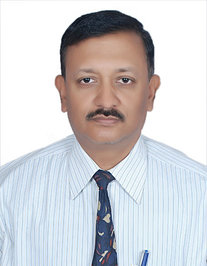 ACADEMIC:1993		B.E (Civil Engg.)			(Pune University)Degree Certificate apposite is done from Saudi Council of EngineersCOMPUTER SKILLSComputer Basics	: MS Office, Internet Operations, SCADA OperationAutoCAD2007, ROU Master, Working Space IMB Lotus Notes, Micro StationCAREER OVERVIEW:24 Years of Cross Country Pipeline of Gross root level experience in Pipeline Designing, Mechanical Completion, Project Logistics Management, Hydro test and Pre Commissioning, Pipeline Line Transfer & Maintenance, Bid-Document for LSPB Contractor and Pipeline Third Party Inspection (FAT& SAT).Pipeline Design, Front End Engineering and Detail Engineering, Rehabilitation of Pipelines, Shale Gas(30”&16” 0.375inch 600 psig of 50 MMSCFD), (8Years) :Preparation of Crossing Design Calculations Report  as per API RP1102- Wall thickness, Stress Calculation,CP System Design Calculation.Preparation of Project Specification –External FBE Coating, Pipeline Construction, Cold Bending, Welding and NDT Inspection, Field Joints Coating, Testing and Pre-commissioning.Preparation of Alignment Sheet, Plan & Profile, Route Plan, Plot Plan SV Station.P&ID of Scrapper Launcher Receiver Jump Over NPS 56 over NPS 42, Emergency Isolation Valve.Piping Erection Plan of Scraper Launcher, Receiver, Plant Piping.Isometric Drawing of Scrapper Launcher and Receiver, Jump Over, Isolation Valve.Stress Analysis Report and Sketch of Underneath Support of Pipeline. Material Specifications, Data Sheet, NMR and review Vendor Assembly Drawing Scraper Launcher, Receiver.Tie-in Schedule and Isometric Connections for MTO.Hydrostatic Diagram of Scrapper Launcher, Isolation Valve.Line Sketch of Control Valve, Main Line Pump Arrangements.Hot Tap Tie-In and Procedure for NPS 56 Crude Oil East West Pipeline,In Line Inspection Report, Road Crossing, HDD and Pipeline Class Location Classification.Safety Instruction Sheet (SIS) of Pipeline,JumpOver,Tie-Line,Laterals IN OUT, Launcher Barrel, Drains, Kicker, Balance Line, Temporary By-Pass, Station By-Pass etc.Vendor document review for API 5D Gas Over Oil Valve, General Assembly Drawing and detail-drawing of Scrapper Launcher and Receiver.Operation and Maintenance Management of Cross Country Pipeline & Tank Terminals  (8 years):Responsible & accountable for Bulk Movement of petroleum products via .Cross country Pipelines, Tanker trucks, Foreign going sea vessels loading & Unloading, Railway Wagon loading & unloading etc.KBPL –IOCL and HPCL Pipeline Monitoring & controlling Pipeline parameters to meet day to day throughputs and ensuring to meet client monthly nominations.Coordinated for Reliance Petroleum Ltd,(RIL) Planned Plant shutdowns Maintenance/ Preventive maintenance (PM) / Corrective maintenance / Breakdown maintenance through SAP PM Module. Operation of prover loop to establish performance curve for each meter, and regular proving of each meterSaudi Aramco EPSA Pipeline 42 inch Dia. Assets Integrity management: Coordination and Monitoring inclusive of Cleaning pigging runs, Caliper / EGP & CDP Runs for cross country Pipeline, data acquision of coupons / on line probes & it’s interpretation, Lab analysis of free water drawn from pig receiver, Corrosion Inhibitor Injection in gas Pipelines, Dig Verifications for defect identification, Monitoring the CP readings (PSP readings) and its interpretation, DCVG & CIPL Surveys etc.HPCL and IOCL Pipe line for safe operation PLT for Spur Line Tap offs on Live Pipeline, welded sleeve repairs jobs on live Pipelines.Saudi Aramco East West Pipeline 56 inch  Dia. Relocation Pipeline projects i.e. safely removal of Old section & replacing it by new Pipeline section using double stopple & bypass line without interrupting the production.Participated in Petroleum Development of Oman (PDO) to identify the risk associated which are more likely to fail causing damage to personnel & environment in addition to expensive shutdowns of Pipelines in consultation with FLOW Lines and H2S.OMAN LNG Through knowledge of e-Permit to Work system and delivered role of Issuing Authority.Responsible for preparation & Implementation of Job Safety Analysis & Isolations on site.Performed as a “Member of “Hassan District Disaster Management”.EPC Contracts/Projects (8 years):Pipeline Field engineering and Construction Management for Cross Country Oil & Gas Pipeline / POL Terminals/LNG Plant:Provided field survey/engineering input to prepare Pipeline alignment Drawing.Reviewed/Commented and approved Alignment Sheets/crossing Drawings / As-built and prepared interfaces matrix & preparation of engineering deliverables.Developed Method Statement / Quality Control Procedures for various Pipeline tasks/activities. Competency in Pipeline route survey, selection of Pipeline route, Pipeline rerouting at encroachment, carried out survey for TCP point, sub-station location, and freezes tie-ins with existing facilities and hot tapping.Reviewed P&ID Drawing for launcher/Receiver, Pump House, Utility Lines, Tank Farm etc. and noticed field changes to revise Drawings with necessary correction.Reviewed upheaval buckling for cover on normal soil for Pipeline, prepared Pipeline alignment drawing /crossing Drawing.Provided Support in managing construction of cross country Pipelines / stations / tank terminals and prepared priority line and expedited construction activities.Thorough with Pipeline / piping construction drawing, field construction activities, hot-cold work and tie-ins activities, Indian codes like OISD-141 and various international Manager code like ASME, API, etc.Provided inputs for preparation of Pipeline calculation of cold field bends.Expertise in execution of Pipeline crossingViz.River crossing by HDD, National Highways by auger boring, Railways, Third party Pipeline crossing without CP interference etc.Construction of Civil & Piping works in valve station.Pipeline pigging (Caliper / Cleaning runs / EGP & CDP– IP), hydro testing, cleaning and pre-commissioning.Risk Assessment  programmed for Pipelines IOCLRolling out Asset Integrity Management Programme including CI Injection, DRA Injection, Coupons & Probe analysis, Product & Water sample analysis from different source, coating inspection, Dig Verification, ILI of Pipelines, On Line Sleeving of Pipelines, Rolling out of RBI (Risk Based Inspection) Synergy Module.Liaison with government authorities/agency to obtain permission for field crossings, submitted relevant engineering Manager/Drawing and various crossing methodology for NOC/approvalProvided guideline to construction crews / supervisor, piping crew for initial execution of construction activities.Coordination with civil, structural and instrumentation engineers and resolving Manager related issues.Construction support and construction coordination, direct   supervision on fabrication and erection activities of large diameter cross country Pipelines and Tank POL terminals HPCL, heavy steel structural work and mechanical work within existing plant, construction of new hydrocarbon facilities, supervised Hydro-testing of Pipeline, chemical cleaning, and field support for pre commissioning & commissioning activities.Construction contractual management – Understand battery limit of contractor and vendors and execute the project with minimum deviation in scope of work awarded, cost estimation and Technical bid evaluation for procurement of free issue materials.Accountable for close monitoring of project schedule / plan and chase the contractor ensuring the project milestone are being achieved within stipulated period of defined timeframe.Certification training courses / Achievements:Saudi Aramco  – OIL & GAS SAFETYRBI for Pipelines & its associated Co-located facility / Assets. ONGCCustody Meter Transfer training by Emerson Process Management.BowTieXP Risk Analysis Course by CGE Risk Management Solutions BV, Netherland.Workshop on “Accidents: Causes, Investigation and prevention” by PCB Bangalore.Course on Online retrieval of Corrosion Monitoring devices by Chemtreat India Ltd.Workshop on “Pipeline Integrity & Corrosion management” by Core-Tech.Workshop on “Corrosion and Corrosion Control in Pipelines, Topside Facilities & Subsurface Equipment” by Indian Oil.Certification course on Operation of 1250 KVA L&T and Crompton.Certification course on Advanced Fire Fighting by Institute of Petroleum safety, health & Environment Management PDO Oman.Certification course on Advanced Life saving First Aid & CPR by First Aid Training Institute.Internal Auditor Training on Environmental Management System as per ISO 14001:2004 by M/s DNV.Attended Training on “Route Surveys & pre project development activities” by M/s Secon.CAREER SUMMARY:Senior Pipeline Engineer, January 2013 – Till date 	Employer: JAPAN GAS Corporation (Gulf International Company Limited Saudi Arabia)BAPCO Field  Pipeline Engineering and Sira Storage  Project, Bahrain.(16 inch to 4-inch)Preliminary Design Drawing(s) and specification of Shale Formation Gas Pipeline (16 inch,30 inch &50MMSCFD)  at Jalamid Field to Maaden Facility including Gas Wellheads, Gas Gathering facilities  and Scraper  Receiver Launcher.Pipeline Designing for Saudi Aramco Pipeline of 42 and 8 inches EWMZ-1, Hot Tapping and Jump Over at 56 inch East West Pipeline and 8 inch C5+ from Yanbu to East West Pipeline KM 19.GASCO Pipeline Project of Pipeline and Sulphur Handling Projects Al-Ruwais,Abu Dhabi.Senior  Pipeline Project Engineer,  January 2012 – January 2013 Employer: BUYSKSAN Engineering and Construction India Ltd.Designing of Natural Gas Pipeline and up gradation of Natural Gas Pipeline of GAIL. Terminals across India.LNG Regasification and Evacuation Project of KO GAS. Petronet LNG, Kochi Terminal, India.  Pipeline Project Engineer,  July 2009 – December 2011Employer: M.P. Birla Group of CompanyCity Gas Pipeline Project (PNGRB) of 14 inch and lesser sizes of CGD GSPC Gas Company Ltd.,Vapi, Gujarat,India.City Gas Pipeline Project (PNGRB) of 14 inch and lesser sizes Bhagyanagar Gas Company Ltd., Kakinada, Andhra Pradesh, India.City Gas Pipeline Project (PNGRB) of 14 inch and lesser sizes Gail Gas Company Ltd. Sonipath, Haryana, India.Senior Pipeline  Project Management Engineer,  May 2001 – July 2009Employer: Petronet India Limited (PIL) Joint Venture of IOCL, HPCL & BPCLHMEL, Crude Oil Pipeline Project Mundra Bhatinda. Guru Gobind Singh Refinery, Punjab, India. HPCL Product Pipeline Mangalore Hassan Bangalore., Mangalore Refinery Petro-chemical Limited (MRPL), India.IOCL Product Pipeline Jamnagar Kandla Bhatinda Pipeline., Reliance Industry Limited (RIL), India.CNPC Kenya Western Pipeline Capacity Enhancement Project. Kenya Petro Refinery Limited (KPRL), India.Pipeline  Site Based Construction Engineer, December 1993 – April 2001 Employer: Dodsal Pte LimitedGAIL HBJ Gas Pipeline Construction.(36-inch 450 km)IOCL KBPL Product Pipeline.(24-inch 750 km)GAIL HBJ Upgradation Project.(36-inch 175 km)RIL Process Pipeline former IPCL Dhaej Gandhar Baroda Pipeline.(5 Pipelines &105 km)ADNOC Gas Gathering Station Pipeline Project.OMAN LNG SUR Project.(Oman First LNG Project)PDO OMAN ATHEL Flow line Project.BWSSB ,Bangalore Water Supply Sewerage.PERSONAL DETAILS:Date of Birth                                   : 5th September1968Gender				: MaleMarital Status			: Married Nationality 			: Indian